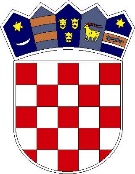 REPUBLIKA HRVATSKA 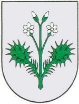 ZAGREBAČKA ŽUPANIJAOPĆINA DUBRAVICA 	Općinski načelnikNa temelju članka 64. Zakona o zaštiti okoliša (NN 80/13, 153/13, 78/15, 12/18 i 118/18), članka 33. Uredbe o strateškoj procjeni utjecaja strategije, plana i programa na okoliš (NN 3/17) i članka 38. Statuta Općine Dubravica  („Službeni glasnik Općine Dubravica“ broj 01/2021) načelnik Općine Dubravica, dana 11. ožujka 2024. donosiO D L U K Ukojom se utvrđuje da nije potrebno provesti stratešku procjenu utjecaja na okoliš za Strateški program razvoja Općine Dubravica za razdoblje 2021. – 2025. godine (dalje: Strategija razvoja)I.Sukladno zakonskoj regulativi, načelnik Općine Dubravica donio je Odluko o započinjanju postupka ocjene o potrebi strateške procjene utjecaja na okoliš za donošenje Strateškog programa razvoja Općine Dubravica za razdoblje 2021.-2025. godine (u daljnjem tekstu: „Strategija razvoja“ – Odluka objavljena u „Službenom glasniku Općine Dubravica“ broj 07/2022) prema kojoj je Jedinstveni upravni odjel Općine Dubravica (u daljnjem tekstu: Odjel) proveo postupak Ocjene o potrebi strateške procjene utjecaja na okoliš za Strategiju razvoja.U postupku Ocjene o potrebi strateške procjene utvrđeno je da Strateški  program razvoja Općine Dubravica za razdoblje 2021.-2025. godine neće  imati  značajan utjecaj na okoliš, na osnovi čega se utvrđuje da nije potrebno provesti stratešku procjenu utjecaja na okoliš.II.Razlozi izrade Strateškog programa razvoja Općine Dubravica su sljedeći: Strateški razvojni program jedinice lokalne samouprave predstavlja strateški razvojni dokument jedinice lokalne samouprave;  Strateškim razvojnim programom se definiraju razvojni pravci djelovanja Općine kako bi se doprinijelo bržemu, učinkovitijem i svrsishodnijem upravljanju i razvoj u jedne zajednice; Strateškim razvojnim programom se lakše, učinkovitije i transparentnije definiraju razvojni projekti koji se financiraju iz proračuna Općine, odnosno transparentnije i učinkovitije se prati utrošak proračunskih sredstava Općine;Strateški razvojni program je osnova za buduće korištenje bespovratnih sredstava Europske unije u programskom razdoblju 2021.-2025. godine (usklađena sa nacionalnim strateškim dokumentima te Županjskim razvojnim dokumentima na regionalnoj razini);Strateški program razvoja Općine Dubravica za razdoblje 2021.-2025. godine izraditi će se kao temeljni razvojni dokument Općine Dubravica.III.U cilju utvrđivanja vjerojatno značajnog utjecaja na okoliš odnosno ocjene o potrebi strateške procjene utjecaja na okoliš za Strategiju razvoja Jedinstveni upravni odjel je zatražio mišljenja tijela određena posebnim propisima utvrđena točkom V. Odluke o započinjanju postupka ocjene o potrebi strateške procjene utjecaja na okoliš za donošenje Strateškog programa razvoja Općine Dubravica za razdoblje 2021.-2025. godine.Temeljem članka 21. stavka 3. Uredbe o strateškoj procjeni utjecaja strategije, plana i programa na okoliš (NN 64/08) u sklopu tog postupka Općina Dubravica dužna je pribaviti mišljenja tijela i/ili osoba određenih posebnim propisima o potrebi provedbe strateške procjene za predmetni strateški razvojni program. Nadalje, temeljem članka 26. stavak 1. i članka 47. Zakona o zaštiti prirode Općina Dubravica dužna je provesti postupak provedbe Prethodne ocjene prihvatljivosti strategije, plana i programa za ekološku mrežu. Sukladno navedenom, Općina Dubravica poslala je Zahtjev za ishođenjem navedenog mišljenja slijedećim javno/pravnim tijelima:Hrvatske vode, VGI za mali sliv „Zagrebačko prisavlje“, Ulica grada Vukovara 271/VIII, 10000 ZagrebGradska plinara Zagreb d.o.o., Radnička cesta 1, 10000 ZagrebHEP-Operater distribucijskog sustava d.o.o., Elektra Zagreb, pogon Zaprešić, Ulica bana Josipa Jelačića 14, 10290 ZaprešićZaprešić d.o.o., Zelengaj 15, 10290 ZaprešićOpćina Luka, Trg Sv. Roka 1, 10296 LukaOpćina Pušća, Kumrovečka 109, 10294 Donja PušćaGrad Zaprešić, Nova ulica 10, 10 290 ZaprešićOpćina Marija Gorica, Gorička 18/a, 10 299 Marija GoricaHrvatske šume d.o.o., Direkcija Zagreb, Ulica kneza Branimira 1, 10000 ZagrebUpravni odjel za prostorno uređenje, gradnju i zaštitu okoliša Zagrebačke županije – Odsjek za zaštitu okoliša i prirode, Ulica grada Vukovara 72/V, 10000 ZagrebPribavljenim mišljenjima javnopravnih tijela iskazano je slijedeće:da je Strateški program razvoja Općine Dubravica za razdoblje od 2021.-2025. godine prihvatljiv za ekološku mrežu i da za Strateški program razvoja Općine Dubravica za razdoblje od 2021.-2025. godine ne treba provesti postupak strateške procjene utjecaja na okoliš.IV.Slijedom mišljenja javnopravnih tijela, iz točke III. Ove Odluke, vidljivo je da Strateški program razvoja neće imati značajan utjecaj na okoliš.V.Jedinstveni upravni odjel Općine Dubravica informirat će javnost o ovoj Odluci sukladno odredbama Zakona o zaštiti  okoliša (NN 80/13, 153/13, 78/15, 12/18 i 118/18) i odredbama Uredbe o informiranju i sudjelovanju javnosti u pitanjima zaštite okoliša („Narodne novine“ br. 64/08) .VI. Ova Odluka stupa na snagu danom donošenja, a objavit će se na službenoj internetskoj stranici Općine Dubravica.Općinski načelnik Općine DubravicaKLASA: 302-01/21-10/1URBROJ: 238-40-01-24-25Dubravica, 11. ožujka 2024.Načelnik Općine DubravicaMarin Štritof